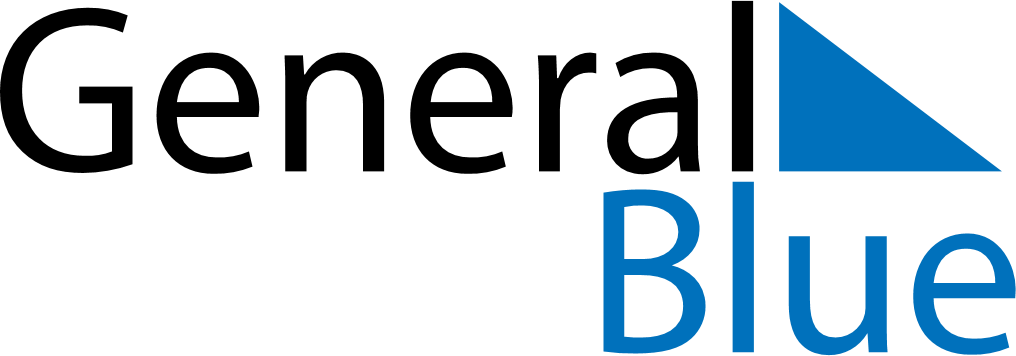 June 2028June 2028June 2028June 2028JapanJapanJapanMondayTuesdayWednesdayThursdayFridaySaturdaySaturdaySunday1233456789101011121314151617171819202122232424252627282930